CommunicationCommunication is of the utmost importance.  Each school leader and School Board member is expected to communicate school values, goals, and specific actions that will be taken and have been taken to meet the Epping School District mission.	Each staff member will communicate specific actions that will be taken and have been taken to enable students to demonstrate their highest potential.  We hope that this website will help to communicate how we together are meeting this goal.Communication Plan - The SAU 7 Communication Plan  was developed to help guide the SAU and Schools in increasing school/district visibility, enhancing communication, and encouraging public involvement.   Please reference the plan to see the various ways in which the District and schools communicate. Communication Projects - The SAU and member districts have  upgraded the website and are investigating other means to improve communication.  Please visit our schools on Facebook!Feedback - We encourage you to communicate directly to the school and/or district office what we're doing right and what not.   Your feedback will let us know what we need to keep doing and what we need to improve upon. Go Green! - Communication can be expensive with paper and printing costs.  The SAU  has"gone green" with electronic communication.  This website has been upgraded to be more user friendly and increase access to information with the intent of reducing paper and printing costs.  District and school student and staff handbooks and newsletters will  also be distributed electronically.  Please provide your school with an email address in order to receive timely information electronically and save resources.  To all our parents who have already helped and continue to help with this initiative, thank you!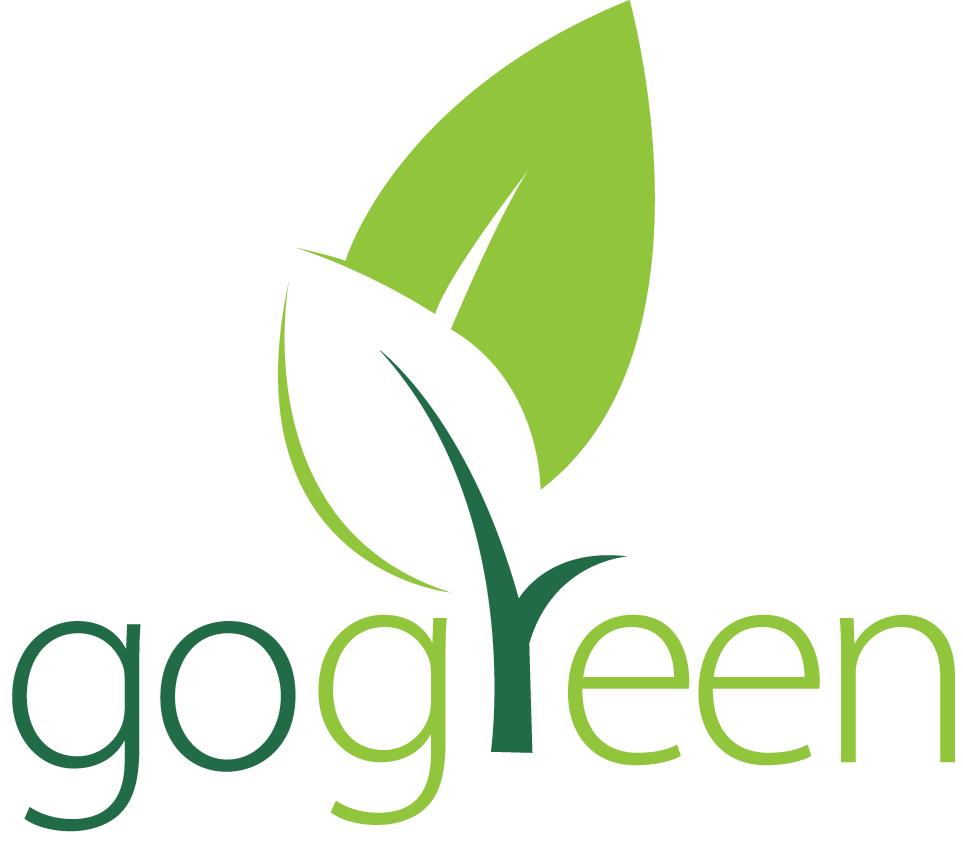 